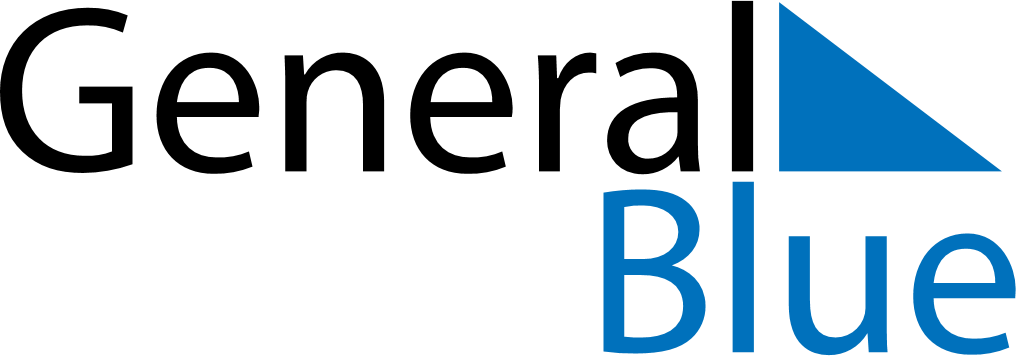 June 2030June 2030June 2030The NetherlandsThe NetherlandsSUNMONTUEWEDTHUFRISAT123456789101112131415PentecostWhit Monday16171819202122Father’s Day2324252627282930